Załącznik nr 1 do Wytycznych do postępowania w sprawie zatrudnienia nauczyciela akademickiego w trybie otwartego konkursu w Uniwersytecie OpolskimWNIOSEKO ZGODĘ NA KONKURS NA ZATRUDNIENIE W CHARAKTERZE NAUCZYCIELA AKADEMICKIEGOW załączeniu projekt ogłoszenia o konkursie* (należy wybrać jedno spośród wskazanych: profesora / profesora uczelni / adiunkta / asystenta / starszego wykładowcy / wykładowcy / lektora / instruktora)** (należy wybrać jedno spośród wskazanych: badawczo-dydaktycznych / dydaktycznych / badawczych)*** (jeżeli dotyczy)WNIOSKODAWCAJEDNOSTKA Uniwersytetu OpolskiegoDYSCYPLINA NAUKOWA LUB ARTYSTYCZNASTANOWISKO* (z oznaczeniem grupy**)UZASADNIENIEPOSTULOWANY TERMIN PRZEPROWADZENIA i ROZSTRZYGNIĘCIA KONKURSUPOSTULOWANY TERMIN ZATRUDNIENIA STANOWISKO RADY INSTYTUTU                                 w załączniku (poniżej wpisać nr i datę) ________________________________________________________________________________________OPINIA PROREKTORA WŁAŚCIWEGO DS. KSZTAŁCENIA (poniżej zgoda/brak zgody) ***dataimię i nazwisko prorektora STANOWISKO KOLEGIUM DZIEKAŃSKIEGO WYDZIAŁU                 w załączniku (poniżej wpisać nr i datę) ***data wnioskuimię i nazwisko oraz funkcja wnioskodawcyOPINIA Prorektora ds. naukidataimię i nazwisko prorektoraSTANOWISKO REKTORA Uniwersytetu Opolskiegodatapodpis Rektora UO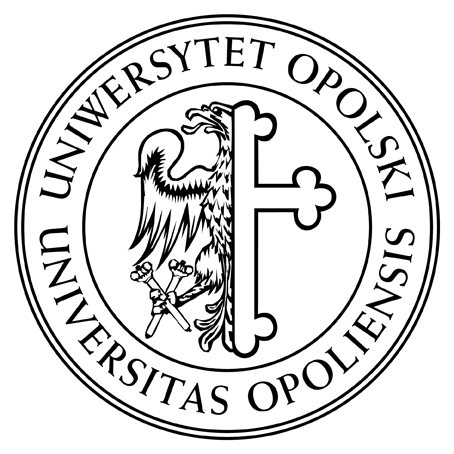 